TRIBUNALE DI SONDRIO Udienza Penale Monocratica del 14 ottobre 2022 Dott.ssa VALENTINA RATTAZZOSi comunichi.Sondrio, 8.10.2022.Il GiudiceDott.ssa Valentina RattazzoH. 9:00NR  399/19FILTROH. 9:05NR 904/21FILTROH. 9:10NR 2149/20FILTROH. 9:15NR 317/21FILTROH. 9:20NR. 1005/20FILTROH. 9:25NR 2273/21FILTROH. 9:30NR 2510/18FILTROH. 9:35NR 920/21FILTROH. 9:40NR 243/18APPELLOH. 9:50NR 195/21DISCUSSIONEH. 10:00NR 882/20ISTRUTTORIAH. 11:30NR 1940/21ISTRUTTORIA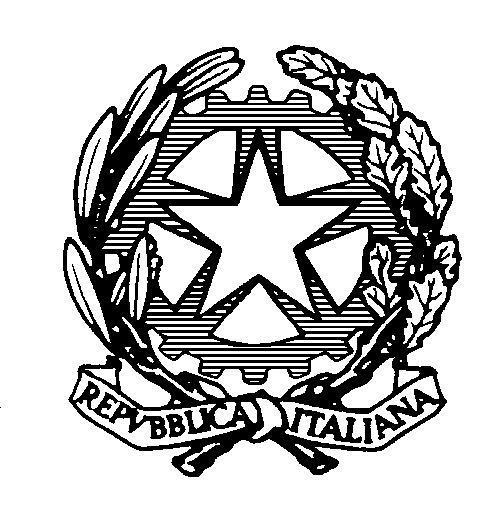 